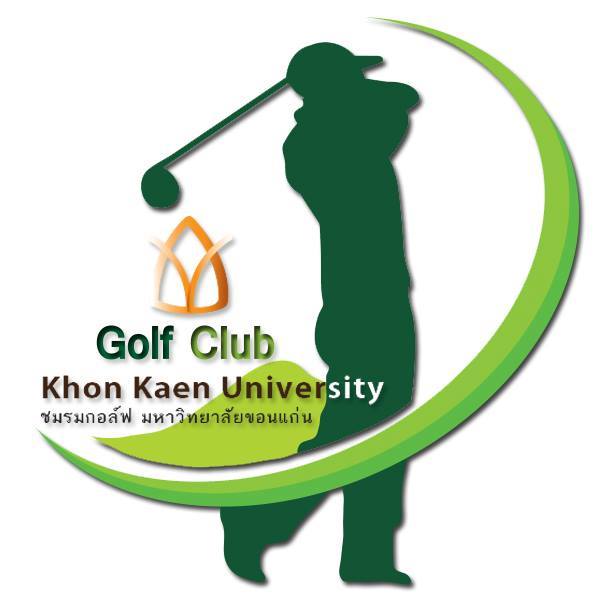 ใบสมัคร เข้าชมรมกอล์ฟ สโมสรบุคลากร มหาวิทยาลัยขอนแก่นคำนำหน้าชื่อชื่อ (นาย) (นาง) (นางสาว) สถานะ / ตำแหน่งที่อยู่สถานที่ทำงานเบอร์โทรอีเมล์ไลน์ IDเฟดบุ๊ค แต้มต่อ